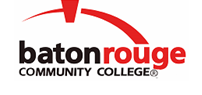 Baton Rouge Community CollegeAcademic Affairs Master SyllabusDate Approved:	1 September 2020Term and Year of Implementation:	Fall 2020Course Title:	Construction SafetyBRCC Course Rubric:	CMGT 1033Previous Course Rubric:	CMGT 103Lecture Hours per week-Lab Hours per week-Credit Hours:	3-0-3Per semester:  Lecture Hours-Lab Hours-Instructional Contact Hours:	45-0-45Louisiana Common Course Number:	     CIP Code:	52.2001Course Description:	Addresses the principles of jobsite construction safety in residential, commercial, and industrial construction settings. The emphasis is placed on construction safety requirements set forth by Occupational Safety and Health Administration (OSHA) and other applicable regulatory agencies and provides students with the knowledge required of modern construction professionals.Prerequisites:		NoneCo-requisites:		NoneSuggested Enrollment Cap:	40Learning Outcomes.  Upon successful completion of this course, the students will be able to:1.	Describe the role of OSHA on construction sites and in construction accidents.2.	Identify unsafe acts and unsafe conditions and how they cause construction accidents.3.	Recognize the four most common causes of construction site fatalities and how to prevent them.4.	Locate the hazardous material content and the required personal protective equipment (PPE) for its safe handling on a Material Safety Data Sheet (MSDS).5.	Discuss the role of project management in coordinating safety on construction sites.Assessment Measures.  Assessment of all learning outcomes will be measured using the following methods:The student will be assessed using the following assessment tools based upon a common grading method, scale, and rubric:1.	Assignments, quizzes, exams, and a research essay2.	Assignments, quizzes, exams, and a research essayInformation to be included on the Instructor’s Course Syllabi:Disability Statement:  Baton Rouge Community College seeks to meet the needs of its students in many ways.  See the Office of Disability Services to receive suggestions for disability statements that should be included in each syllabus.Grading: The College grading policy should be included in the course syllabus.  Any special practices should also go here.  This should include the instructor’s and/or the department’s policy for make-up work.  For example in a speech course, “Speeches not given on due date will receive no grade higher than a sixty” or “Make-up work will not be accepted after the last day of class”.Attendance Policy:  Include the overall attendance policy of the college.  Instructors may want to add additional information in individual syllabi to meet the needs of their courses.General Policies: Instructors’ policy on the use of things such as beepers and cell phones and/or hand held programmable calculators should be covered in this section.Cheating and Plagiarism:  This must be included in all syllabi and should include the penalties for incidents in a given class.  Students should have a clear idea of what constitutes cheating in a given course.Safety Concerns:  In some courses, this may be a major issue.  For example, “No student will be allowed in the lab without safety glasses”.  General statements such as, “Items that may be harmful to one’s self or others should not be brought to class”.Library/ Learning Resources:  Since the development of the total person is part of our mission, assignments in the library and/or the Learning Resources Center should be included to assist students in enhancing skills and in using resources.  Students should be encouraged to use the library for reading enjoyment as part of lifelong learning.Expanded Course Outline:I.	Introduction to Construction Safety and Introduction to OSHAII.	Hazard Communication and “Your Right to Know”III.	Personal Protective EquipmentIV.	Work-Zone SafetyV.	Electrical and High-Voltage HazardsVI.	Fire Protection and PreventionVII.	Hand-Tool and Power-Tool SafetyVIII.	Welding SafetyIX.	Fall Protection and PreventionX.	Steel Erection SafetyXI.	Walking and Working SurfacesXII.	Ladders and ScaffoldingXIII.	Horizontal Directional Drilling HazardsXIV.	Heavy-Equipment, Crane, and Rigging SafetyXV.	Trenching and Excavation SafetyXVI.	Forklift SafetyXVII.	Lock-Out/Tag-Out ProceduresXVIII.	Confined Space Safety and ProceduresXIX.	Concrete and Masonry Hazards and SafetyXX.	OSHA Record Keeping Requirements